Preschool B Classroom 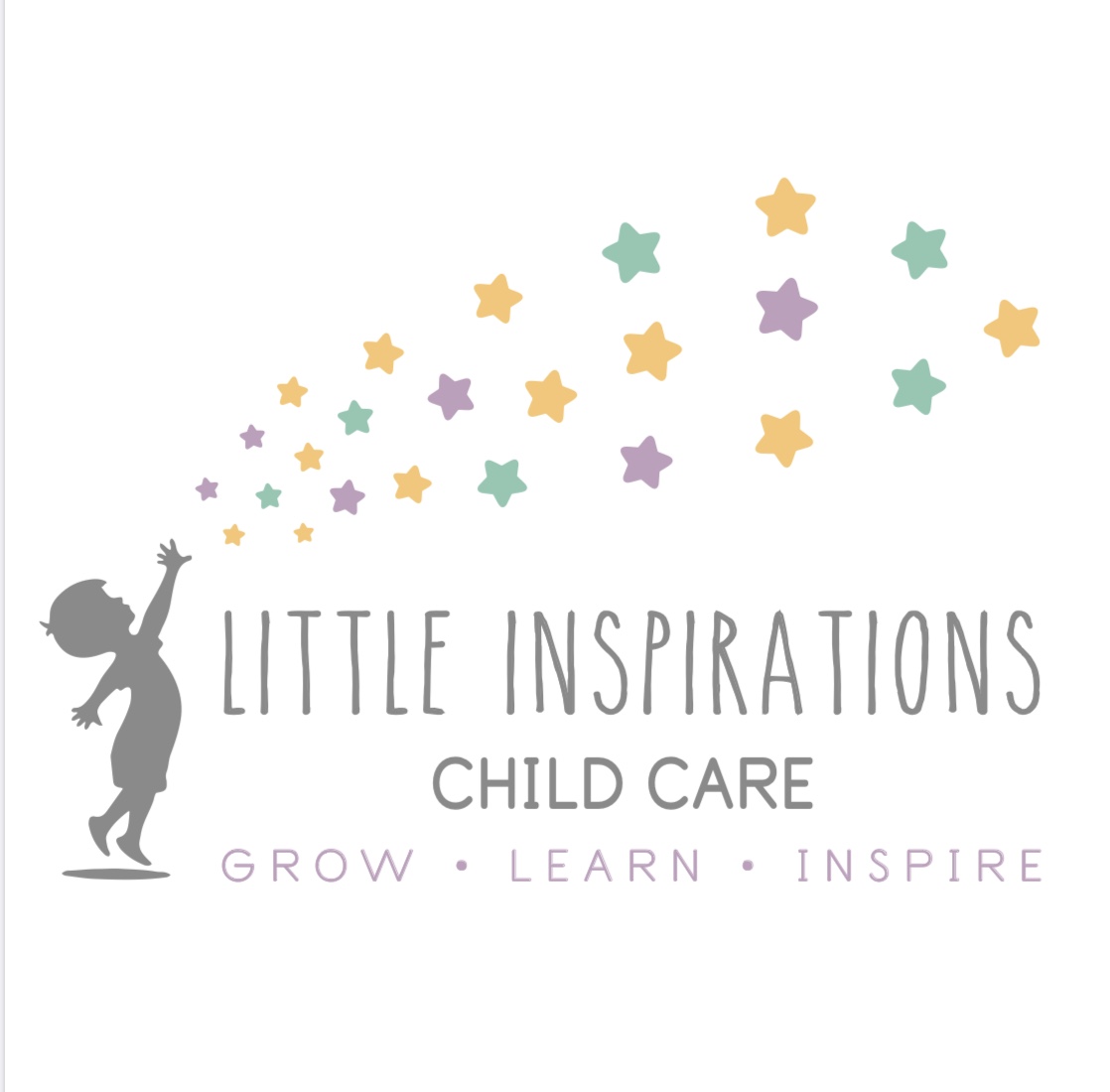 3.5-4 –Their last year before our Pre-K classroom Preschool B is where your child comes after they are in our Preschool A room. This is the room your child will finish preschool, before they go to our Pre-K classroom. In this room, we get more aquainted with letter recognition and sounds, math, and beginning to trace and write. This classroom is a potty-trained classroom, as this class has a step up of their learning from the Preschool A room. In this classroom we continue to learn about kindness and what it means to make good choices, along with continuing to learn our self-independendence skills. Along with all of that, this classroom has a daily group time, area play, activity of the day and much more. Daily Focuses Number Recognition and counting Name spelling and recognition Letter recognition and sounds Math skills: Patterns, counting, sorting Skills: Introduce tracing, pencil grip, work on cutting skills Incorporate games and other activities into learning (Ex: counting mats, matching games)Monthly Focuses Turning dramatic play area into a different activity Incorporating other learning games and activities matching the theme 